Little Saint NickBrian Wilson, Mike Love 1963 (as recorded by The Beach Boys)or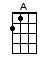 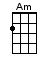 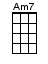 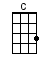 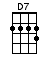 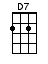 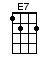 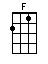 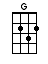 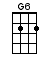 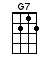 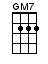 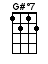 INTRO:  / 1 2 3 4 / [G] ↓↑ [G6] ↓↑ [G] ↓↑ [G6] ↓↑ / [G] ↓↑ [G6] ↓↑ [G] ↓↑ [G6] ↓↑ /[Am7] Oooo [D7] Merry Christmas [G]   Saint Nick                     [G]                                                     [G] (Christmas comes this [G] time each year)[Am7] Oooo [D7] ooooWell, a-[Am7]way up [D7] North where the [Am7] air gets [D7] coldThere’s a [G] tale about [GM7] Christmas that you’ve [G6] all been [G#dim7] toldAnd a [Am7] real famous [D7] cat all dressed [Am7] up in [D7] redAnd he [G] spends the whole [GM7] year workin’ [G6] out on his [G7] sledIt’s the [C]   little Saint Nick        [C]            [C] (Oooo………     little [C] Saint Nick)It’s the [Am]   little Saint Nick        [D7]           [Am] (Oooo………     little [D7] Saint Nick)Just a [Am7] little bob-[D7]sled we call the [Am7] old Saint [D7] NickBut she’ll [G] walk a to-[GM7]boggan with a [G6] four-speed [G#dim7] stickShe’s [Am7] candy apple [D7] red with a [Am7] ski for a [D7] wheelAnd when [G] Santa hits the [GM7] gas, man just [G6] watch her [G7] peel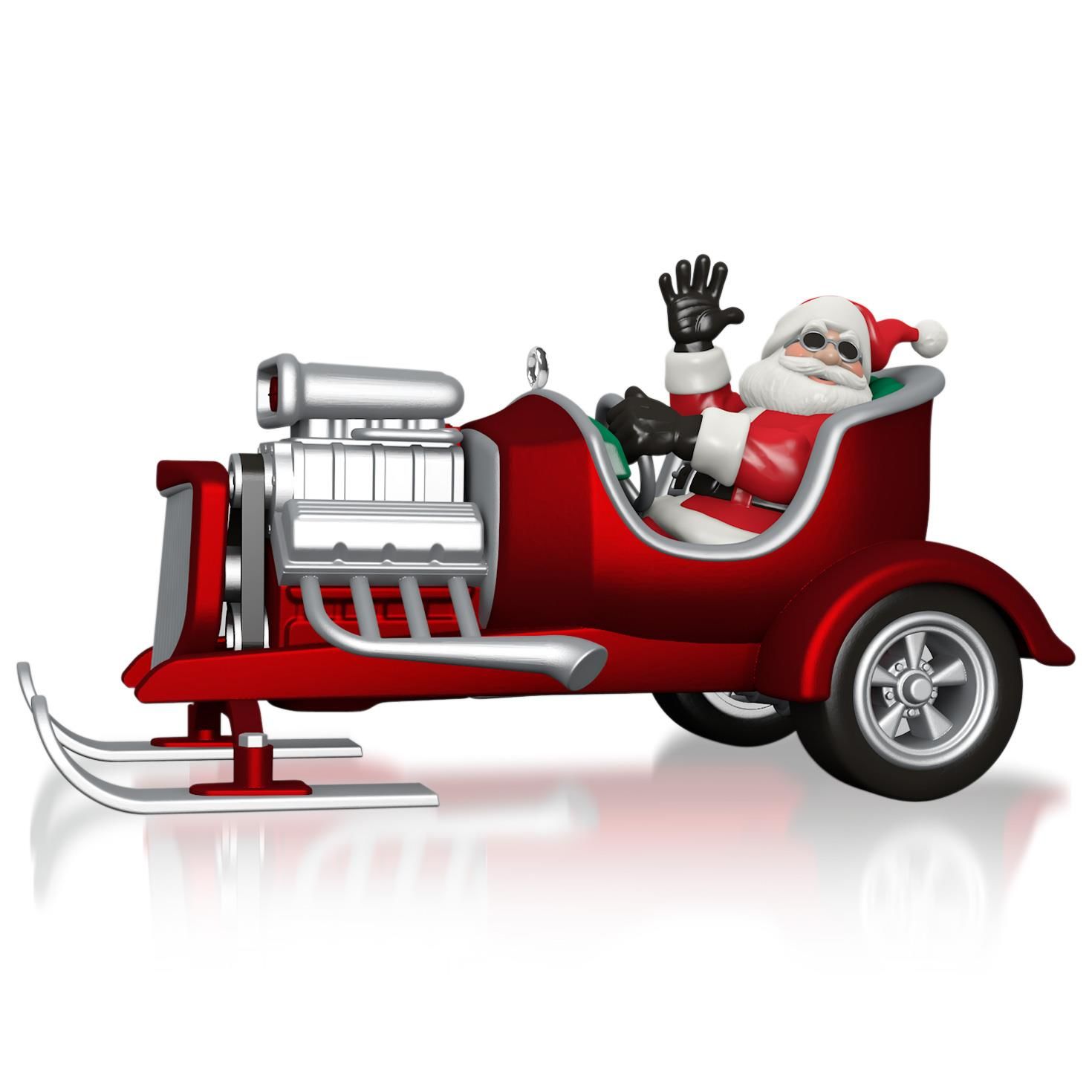 It’s the [C]   little Saint Nick        [C]            [C] (Oooo………     little [C] Saint Nick)It’s the [Am]   little Saint Nick        [D7]           [Am] (Oooo………     little [D7] Saint Nick)[C] Run run reindeer [C] [F] Run run reindeer [F] (whoa-o-o-o)[C] Run run reindeer [C][A] Run run reindeer (he [A] don’t miss no one) And [Am7] haulin’ through the [D7] snow at a [Am7] fright’ning [D7] speedWith a [G] half a dozen [GM7] deer with-a [G6] Rudy to [G#dim7] leadHe’s [Am7] got to wear his [D7] goggles ‘cause the [Am7] snow really [D7] fliesAnd he’s [G] cruisin’ every [GM7] pad with a [G6] little sur-[G7]priseIt’s the [C]   little Saint Nick        [C]            [C] (Oooo………     little [C] Saint Nick)It’s the [G]   little Saint Nick        [E7]           [G] (Oooo………     little [E7] Saint Nick)Ah-ah [Am7] oooo[Am7] Merry [D7] Christmas [G]  Saint Nick                     [E7]                                            [G] (Christmas comes this [E7] time each year)Ah-ah [Am7] oooo[Am7] Merry [D7] Christmas [G]  Saint Nick                     [E7]                                            [G] (Christmas comes this [E7] time each year)Ah-ah [Am7] oooo[Am7] Merry [D7] Christmas [G] Saint Nick [G]orwww.bytownukulele.ca